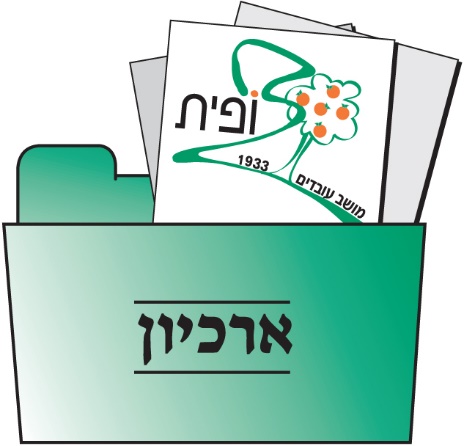 ‏יום שלישי ב' תשרי תש"פראש השנה תש"פ במלאות עשור לארכיון במושב - שהוא          
מרכז מורשת ותיעוד משו"ת במושב
צוות הארכיון מברך את כל תושבי צופית ועובדיו, 
בעבר ובהווה בברכת שנה טובה, שנת שימור הקיים, שיפוץ,  ויצירה 
בחקלאות, בחברה ובתרבות ושיבוא שלום על ארץ 
     בינינו לבין עצמנו , בינינו לבין סביבותינו 



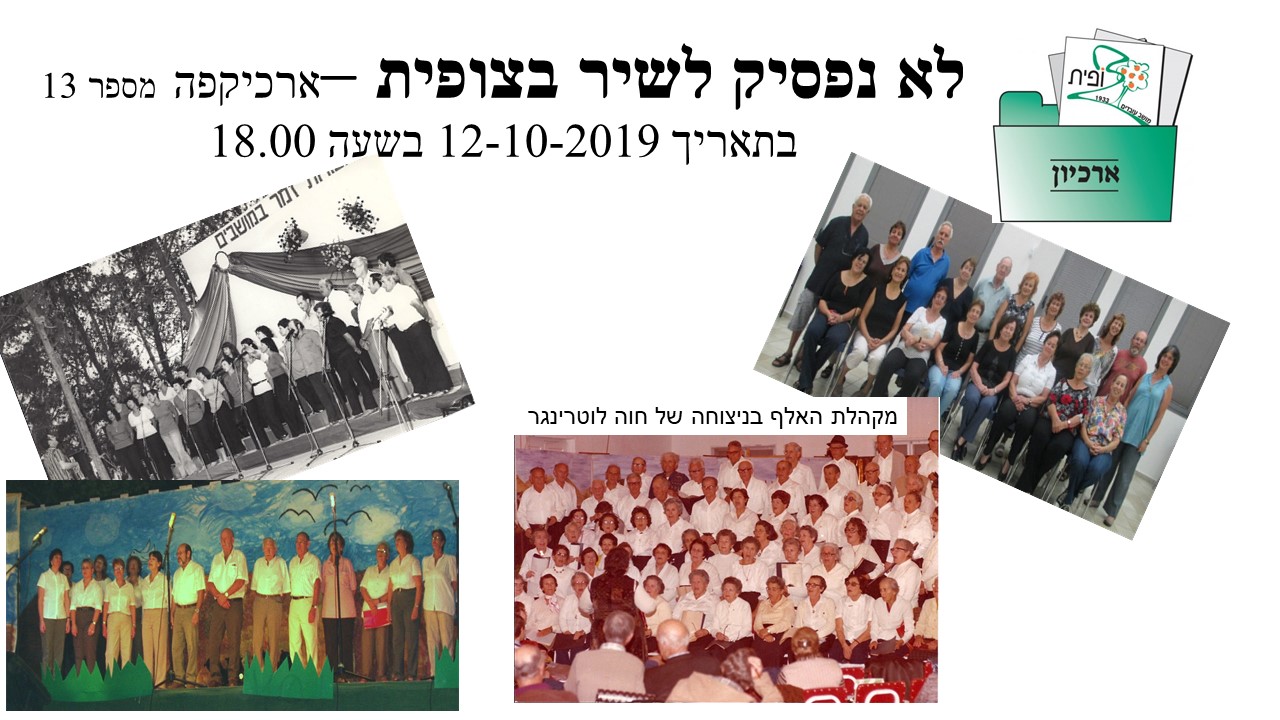 